„Ján sa živil kobylkami
a lesným medom.“(Mt 3,4)Ján poslal k Ježišovi svojich učeníkov opýtať sa:
„Ty si ten, ktorý má prísť, alebo máme
čakať iného?“(Mt 11,2-3)Čo mÔŽEM urobiť?1. Vymyslím a urobím niečo
pre radosť druhým.2. Pôjdem na sviatosť          zmierenia a na sväté prijímanie. 3. Každý deň v modlitbe  zverím Ježišovi svoje pochybnosti a to,
z čoho mám strach.„Ján sa živil kobylkami
a lesným medom.“(Mt 3,4)Ján poslal k Ježišovi svojich učeníkov opýtať sa:
„Ty si ten, ktorý má prísť, alebo máme
čakať iného?“(Mt 11,2-3))Čo mÔŽEM urobiť?1. Vymyslím a urobím niečo
pre radosť druhým.2. Pôjdem na sviatosť          zmierenia a na sväté prijímanie. 3. Každý deň v modlitbe  zverím Ježišovi svoje pochybnosti a to,
z čoho mám strach.„Ján sa živil kobylkami
a lesným medom.“(Mt 3,4)Ján poslal k Ježišovi svojich učeníkov opýtať sa:
„Ty si ten, ktorý má prísť, alebo máme
čakať iného?“(Mt 11,2-3)Čo mÔŽEM urobiť?1. Vymyslím a urobím niečo
pre radosť druhým.2. Pôjdem na sviatosť          zmierenia a na sväté prijímanie. 3. Každý deň v modlitbe  zverím Ježišovi svoje pochybnosti a to,
z čoho mám strach.„Ján sa živil kobylkami
a lesným medom.“(Mt 3,4)Ján poslal k Ježišovi svojich učeníkov opýtať sa:
„Ty si ten, ktorý má prísť, alebo máme
čakať iného?“(Mt 11,2-3)Čo mÔŽEM urobiť?1. Vymyslím a urobím niečo
pre radosť druhým.2. Pôjdem na sviatosť          zmierenia a na sväté prijímanie. 3. Každý deň v modlitbe  zverím Ježišovi svoje pochybnosti a to,
z čoho mám strach.„Ján sa živil kobylkami
a lesným medom.“(Mt 3,4)Ján poslal k Ježišovi svojich učeníkov opýtať sa:
„Ty si ten, ktorý má prísť, alebo máme
čakať iného?“(Mt 11,2-3)Čo mÔŽEM urobiť?1. Vymyslím a urobím niečo
pre radosť druhým.2. Pôjdem na sviatosť          zmierenia a na sväté prijímanie. 3. Každý deň v modlitbe  zverím Ježišovi svoje pochybnosti a to,
z čoho mám strach.„Ján sa živil kobylkami
a lesným medom.“(Mt 3,4)Ján poslal k Ježišovi svojich učeníkov opýtať sa:
„Ty si ten, ktorý má prísť, alebo máme
čakať iného?“(Mt 11,2-3)Čo mÔŽEM urobiť?1. Vymyslím a urobím niečo
pre radosť druhým.2. Pôjdem na sviatosť          zmierenia a na sväté prijímanie. 3. Každý deň v modlitbe  zverím Ježišovi svoje pochybnosti a to,
z čoho mám strach.„Ján sa živil kobylkami
a lesným medom.“(Mt 3,4)Ján poslal k Ježišovi svojich učeníkov opýtať sa:
„Ty si ten, ktorý má prísť, alebo máme
čakať iného?“(Mt 11,2-3)Čo mÔŽEM urobiť?1. Vymyslím a urobím niečo
pre radosť druhým.2. Pôjdem na sviatosť          zmierenia a na sväté prijímanie. 3. Každý deň v modlitbe  zverím Ježišovi svoje pochybnosti a to,
z čoho mám strach.„Ján sa živil kobylkami
a lesným medom.“(Mt 3,4)Ján poslal k Ježišovi svojich učeníkov opýtať sa:
„Ty si ten, ktorý má prísť, alebo máme
čakať iného?“(Mt 11,2-3)Čo mÔŽEM urobiť?1. Vymyslím a urobím niečo
pre radosť druhým.2. Pôjdem na sviatosť          zmierenia a na sväté prijímanie. 3. Každý deň v modlitbe  zverím Ježišovi svoje pochybnosti a to,
z čoho mám strach.„Ján sa živil kobylkami
a lesným medom.“(Mt 3,4)Ján poslal k Ježišovi svojich učeníkov opýtať sa:
„Ty si ten, ktorý má prísť, alebo máme
čakať iného?“(Mt 11,2-3)Čo mÔŽEM urobiť?1. Vymyslím a urobím niečo
pre radosť druhým.2. Pôjdem na sviatosť          zmierenia a na sväté prijímanie. 3. Každý deň v modlitbe  zverím Ježišovi svoje pochybnosti a to,
z čoho mám strach.„Ján sa živil kobylkami
a lesným medom.“(Mt 3,4)Ján poslal k Ježišovi svojich učeníkov opýtať sa:
„Ty si ten, ktorý má prísť, alebo máme
čakať iného?“(Mt 11,2-3)Čo mÔŽEM urobiť?1. Vymyslím a urobím niečo
pre radosť druhým.2. Pôjdem na sviatosť          zmierenia a na sväté prijímanie. 3. Každý deň v modlitbe  zverím Ježišovi svoje pochybnosti a to,
z čoho mám strach.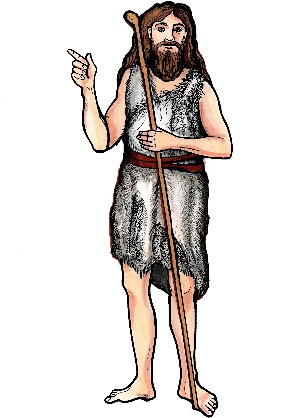 3. adventnÁ NEDEĽAČas na doplnenie energie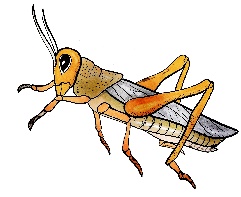 Kobylka bola pre Jána posilou
pre telo. Aj pre konanie     dobra potrebujeme posilu.
Chceme ju hľadať u Ježiša.3. adventnÁ NEDEĽAČas na doplnenie energieKobylka bola pre Jána posilou
pre telo. Aj pre konanie     dobra potrebujeme posilu.
Chceme ju hľadať u Ježiša.3. adventnÁ NEDEĽAČas na doplnenie energieKobylka bola pre Jána posilou
pre telo. Aj pre konanie     dobra potrebujeme posilu.
Chceme ju hľadať u Ježiša.3. adventnÁ NEDEĽAČas na doplnenie energieKobylka bola pre Jána posilou
pre telo. Aj pre konanie     dobra potrebujeme posilu.
Chceme ju hľadať u Ježiša.3. adventnÁ NEDEĽAČas na doplnenie energieKobylka bola pre Jána posilou
pre telo. Aj pre konanie     dobra potrebujeme posilu.
Chceme ju hľadať u Ježiša.3. adventnÁ NEDEĽAČas na doplnenie energieKobylka bola pre Jána posilou
pre telo. Aj pre konanie     dobra potrebujeme posilu.
Chceme ju hľadať u Ježiša.3. adventnÁ NEDEĽAČas na doplnenie energieKobylka bola pre Jána posilou
pre telo. Aj pre konanie     dobra potrebujeme posilu.
Chceme ju hľadať u Ježiša..3. adventnÁ NEDEĽAČas na doplnenie energieKobylka bola pre Jána posilou
pre telo. Aj pre konanie     dobra potrebujeme posilu.
Chceme ju hľadať u Ježiša.3. adventnÁ NEDEĽAČas na doplnenie energieKobylka bola pre Jána posilou
pre telo. Aj pre konanie     dobra potrebujeme posilu.
Chceme ju hľadať u Ježiša.3. adventnÁ NEDEĽAČas na doplnenie energieKobylka bola pre Jána posilou
pre telo. Aj pre konanie     dobra potrebujeme posilu.
Chceme ju hľadať u Ježiša.